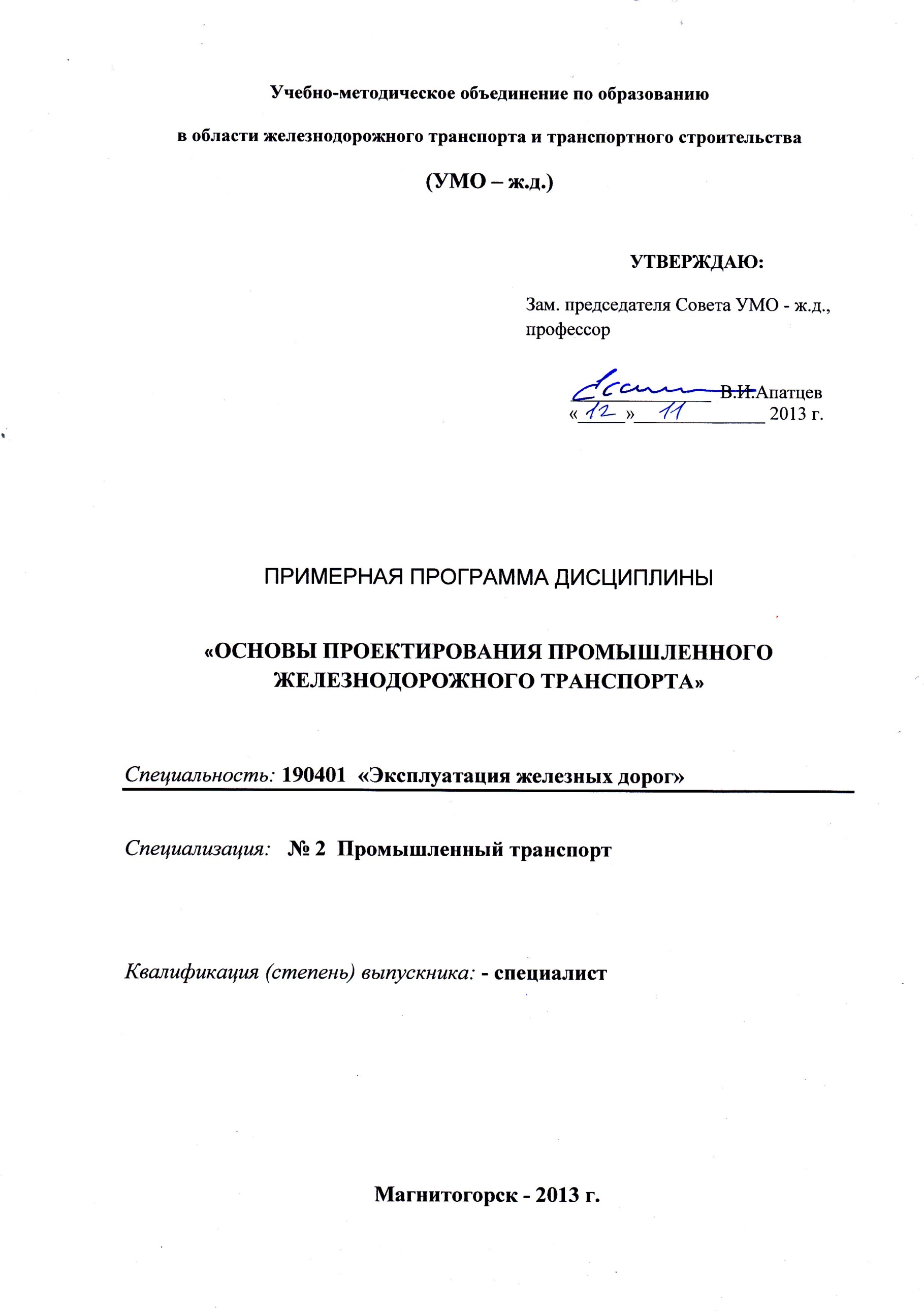 Разработчик: МГТУПримерная программа составлена:  доцентом кафедры промышленного транспорта МГТУ, к.т.н.  Пыталевым И.А.Эксперты:Директор ЗАО  «ПромтрансНИИпроект»,  академик РАТ                            В.А.Сидяков__________________________________________________________________________(место работы)                      (занимаемая должность)                          (инициалы, фамилия)1. Цели освоения дисциплиныЦелью освоения дисциплины «Основы проектирования промышленного железнодорожного транспорта» является формирование общекультурных и профессиональных компетенций в области организации и управления промышленным транспортом для обеспечения транспортного обслуживания производства и, в частности, для проектирования промышленного железнодорожного транспорта при его новом строительстве и реконструкции.Задачи дисциплины – усвоение студентами: – навыков сбора и анализа необходимой информации для осуществления проектной деятельности в области проектирования промышленного железнодорожного транспорта;– различных видов изысканий на предпроектной стадии, обеспечивающих эффективное проектирование железнодорожного транспорта.2.  Место дисциплины в структуре ООП подготовки специалистаДисциплина «Основы проектирования промышленного железнодорожного транспорта» является дисциплиной, входящей в вариативную часть профессионального цикла ООП по специальности – 190401.65 Эксплуатация железных дорог, специализация – Промышленный транспорт.Дисциплина изучается во 2 семестре, относится к дисциплинам профессионального цикла, вариативная часть, обязательная дисциплина. Успешное усвоение материала предполагает знание студентами основных положений следующих дисциплин: С2.Б.1 «Математика»: основные понятия и методы математического анализа, аналитической геометрии и линейной алгебры; навыки вычисления, в том числе тригонометрических функций.С2.Б.8 «Инженерная и компьютерная графика»: основные средства систем автоматизированного проектирования.С3.Б.9 «Основы геодезии»: применение методов оценки объемов земляных работ, умение ориентироваться в картографических материалах с привязкой к местности.Дисциплина «Основы проектирования промышленного железнодорожного транспорта» должна давать теоретическую подготовку в ряде областей, связанных с основными с проектированием и эксплуатацией промышленного железнодорожного транспорта. В курсе должно даваться представление о порядке разработки проектов строительства объектов инфраструктуры и состав проектной документации, большое внимание уделяться пониманию задач и допущений, положенных в основу расчетов, и инженерной оценке полученных результатов.3.  Требования к результатам освоения дисциплины:ПК-17 - готовностью к организации рационального взаимодействия железнодорожного транспорта общего и необщего пользования, транспортно-экспедиторских компаний, логистических центров и операторов подвижного состава на железнодорожном транспорте;ПСК-2.4 - готовностью к проектированию объектов инфраструктуры промышленного железнодорожного транспорта, внедрению автоматизированных систем управления его работой;ПСК-2.5 - способностью к организации погрузочно-разгрузочных работ, в том числе с опасными грузами, работы транспортно-складского хозяйства предприятия, внедрению современных систем контроля и учета товародвижения на складах.В результате освоения дисциплины обучающийся должен: Знать: порядок разработки проектов строительства объектов инфраструктуры и состав проектной документации, составления технико-экономического обоснования и технического задания на проектирование, порядок согласования и утверждения проектов, требования нормативных документов по проектированию промышленного транспорта.Уметь: проектировать план и профиль путей промышленного транспорта, промышленных железнодорожных станций.Владеть: методикой технико-экономического обоснования принимаемых проектных решений.4.  Структура и содержание дисциплины (модуля) Общая трудоемкость дисциплины составляет 2 зачетные единицы, 72 часа: 
аудиторная нагрузка – 36 часов; самостоятельная работа – 36 часов.1 – Занятия проводятся в интерактивных формах (т.е. из 18 часов практических занятий 14 часов проводится с использованием интерактивных методов)5. Образовательные технологииДля реализации предусмотренных видов учебной работы в качестве образовательных технологий в преподавании дисциплины «Основы проектирования промышленного железнодорожного транспорта» используются традиционная и модульно - компетентностная технологии. Передача необходимых теоретических знаний и формирование основных предоставлений по курсу «Основы проектирования промышленного железнодорожного транспорта» происходит с использованием мультимедийного оборудования.Лекции проходят в традиционной форме, в форме лекций-информация, лекций-консультаций и проблемных лекций. Теоретический материал изложенный и объясненный студентам на лекциях-информациях, подлежит самостоятельному осмыслению и запоминанию. Теоретический материал на проблемных лекциях является результатом усвоения полученной информации посредством постановки проблемного вопроса и поиска путей его решения. На лекциях – консультациях изложение нового материала сопровождается постановкой вопросов и дискуссией в поисках ответов на эти вопросы. При проведении практических занятий используются работа в команде и методы IT. Самостоятельная работа стимулирует студентов в процессе подготовки домашних заданий, практических занятий, при подготовке к итоговой аттестации.6. Учебно-методическое обеспечение самостоятельной работы студентовАудиторная самостоятельная работа студентов на практических занятиях осуществляется под контролем преподавателя в виде решения задач, которые определяет преподаватель для студента.7. Оценочные средства для текущего контроля успеваемости, промежуточной аттестации по итогам освоения дисциплины.Домашние задания: Домашнее задание №1Рассчитать нормальный съезд между двумя прямыми параллельными путями.Рассчитать сокращенный съезд между двумя прямыми параллельными путями.Домашнее задание №2Рассчитать разбивочные размеры оконечной прямолинейной стрелочной улицы с одиночными обыкновенными стрелочными переводами, расположенными на основном пути.Домашнее задание №3Рассчитать разбивочные размеры оконечной стрелочной улицы с расположением стрелочных переводов под углом α к основному путиДомашнее задание №4Рассчитать прочность основной площадки земляного полотна.Рассчитать основное удельное сопротивление движению локомотива и вагонного состава.Рассчитать массу, длину состава и поезда.Домашнее задание №5Рассчитать удельную силу тяги локомотива.Рассчитать удельные тормозные силы поезда.Домашнее задание №6Рассчитать удельные равнодействующие силы.Рассчитать скорость поезда.Домашнее задание №7Рассчитать временя хода поезда.Произвести проектирование и расчет нагорной канавы.Домашнее задание №8Произвести проектирование и расчет подкюветного дренажа.Перечень тем для подготовки к семинарским занятиям:Тема 1. Организация проектирования объектов на промышленном транспортеСтадии проектирования железных дорог и состав проекта.Размещение и проектирование раздельных пунктов.Проектирование разъездов, обгонных пунктов и промежуточных станций.Элементы трасс железных дорог и их проектирование.Проектирование примыкания новых линий.Тема 2. Проектирование подсистемы "Транспортная сеть"Трассирование железных дорог по картам и планам. Показатели трассы.Трассирование железных дорог на вольных и напряженных ходах.Критерии и классификации задач проектирования железных дорог.Типы сооружений на пересечениях железной дорогой водных препятствий.Обеспечение беспере6ойности движения поездов при проектировании продольного профиля и плана железных дорог.Тема 3. Принятие решенийРазмещение водопропускных сооружений. Водосборы и их характеристики.Планирование и организация изысканий новых железных дорог.Экологические требования к проектированию железных дорог.Задачи и содержание экономических изысканий новых железнодорожных линий.Задачи и значение технических изысканий. Виды технических изысканий.Вопросы для подготовки к зачету по дисциплине «Основы проектирования промышленного железнодорожного транспорта»1. Содержание проектов железных дорог и порядок их разработки.2. Категории норм проектирования железных дорог.3. Требования по охране окружающей среды при проектировании железных дорог.4. Назначение и классификация экономических изысканий.5. Содержание экономических изысканий.6. Грузооборот, грузопотоки и вагонопотоки.7. Элементы плана железнодорожной линии.8. Элементы продольного профиля.9. Классификация уклонов продольного профиля.10. Виды и назначение раздельных пунктов.11. Общие принципы размещения раздельных пунктов.12. Длина станционных площадок и приемоотправочных путей.13. Выбор направления проектируемой линии.14. Классификация трассировочных ходов.15. Трассирование по планам и горизонтам.16. Показатели трассы.17. Виды водопропускных сооружений.18. Технические параметры и средства оснащения железных дорог.19. Классификация вариантов проектирования.20. Методы определения строительной стоимости при сравнении проектных вариантов.8. Учебно-методическое и информационное обеспечение дисциплины а) Основная литература: Кантор И.И. Изыскания и проектирование железных дорог. - М.:  Академкнига, 2003. – 288 с.Волков Б.А., Турбин И.В. и др. Экономические изыскания и основы проектирования железных дорог. – М.: Маршрут, 2005. – 408 с.б) Дополнительная литература: Виноградов В.В., Никонов А.М., Яковлева Т.Г. и др. Расчеты и проектирование железнодорожного пути: Учебное пособие для студентов вузов ж.д. транспорта. –М.: Маршрут, 2003. – 486 с.Пособие по проектированию сооружений и устройств промышленного железнодорожного транспорта. – М.: ПромтрансНИИ проект, 1998. Справочник проектировщика. Промышленный транспорт. – М.: Стройиздат, 1992.Гавриленков А.В., Переселенков Г.С. Изыскания и проектирование железных дорог. Пособие по курсовому и дипломному проектированию – М.: Транспорт, 1990.в) Методические указания: Методические указания по работе с учебным пособием.г) Программное обеспечение и Интернет-ресурсы: LOGINTRA – Транспорт и логистика www.logintra.ru9. Материально-техническое обеспечение дисциплиныВ качестве материально-технического обеспечения дисциплины используются: Лекционная аудитория: мультимедийные средства хранения, передачи и пред-ставления учебной информации. Для проведения практических занятий необходимы аудитории аналогичные лекционным, а также компьютерные классы с программными продуктами: MS Word, Excel, Power Point; Autodesk Autocad, АСКОН Компас-3D.Раздел дисциплиныСеместрВиды учебной работы, включая самостоятельную работу студентов и трудоемкость (в часах)Виды учебной работы, включая самостоятельную работу студентов и трудоемкость (в часах)Виды учебной работы, включая самостоятельную работу студентов и трудоемкость (в часах)Формы текущего контроля 
успеваемости.Форма 
промежуточной 
аттестации Раздел дисциплиныСеместрлекциипрактич. занятиясамост.раб.Формы текущего контроля 
успеваемости.Форма 
промежуточной 
аттестации Введение. Основные положения проектирования железных дорогПредмет дисциплины проектирование железных дорог. Развитие теории и практики проектирования и строительства отечественных железных дорог. Железная дорога как техническая система. Стадия проектирования и состав проекта. Нормативные требования к проектированию железных дорог. Экологические требования к проектированию железных дорог.222Экономические изыскания для проектирования дорогНазначение, содержание и классификация экономических изысканий. Выявление транспортно-экономических связей предприятий района проектирования. Прогнозирование объемов перевозок, динамики их роста и структуры грузопотоков. Организация экономических обследований района проектирования. Особенности экономических изысканий промышленного железнодорожного транспорта.2226Домашнее задание №1Технические изыскания для проектирования дорогГеодезические работы при изысканиях, проектировании и строительстве объектов промышленного транспорта. Нивелирование трассы промышленной дороги, разбивка пикетажа, производство нивелирования, журнал нивелирования. Разбивка переходных и круговых кривых. Привязка трассы в плане и по высоте. Составление профиля. Разбивка сооружений. Строительная сетка. Определение мест индивидуального проектирования земляного полотна, площадок под строительство отдельных сооружений, мостов, труб, раздельных пунктов, путепроводных развязок. Камеральное трассирование промышленной дороги. Инженерно-геологическое обследование трасс промышленных дорог. Анализ природных условий района изысканий. Инженерно-геологическая съемка, горно-буровые работы. Определение физико-механических свойств грунтов. Поиск и разведка строительных материалов и грунтовых карьеров. Сейсмологические обследования. Гидрогеологические и метеорологические обследования на изысканиях. Техника безопасности при проведении изыскательских работ.222И14Домашнее задание №2Организация проектирования объектов на промышленном транспортеОрганизация проектных работ на промышленном транспорте. Нормативные требования к проекту. Стадии проектирования. Состав проектных материалов. Нормативные документы, типовые проекты, используемые при проектировании промышленного транспорта. Определение стоимости проектных и изыскательских работ. Применение вычислительной техники и автоматизированных систем проектирования. Оформление проектной документации. Согласование и утверждение проектов.222И14Домашнее задание №3, Семинарские занятияПроектирование подсистемы "Трасса железной дороги"Исходные данные для проектирования.  Определение категории железной дороги и основных норм проектирования. Требования к трассе промышленной железной дороги. Опорные пункты и фиксированные точки. Высотные и плановые препятствия. Назначение конкурентных направлений.План и продольный профиль железной дороги. Элементы плана. Круговые и переходные кривые. Зависимые кривые. Уклоны продольного профиля. Смягчение уклонов. Комплексное проектирование плана и продольного профиля на перегонах. Экономические требования к плану и профилю. Выбор примыкания промышленных железных дорог к магистральным. Принципы и приемы трассирования на вольных и напряженных ходах. Трассирование в долинах рек, по водоразделам, на пересечении больших высотных препятствий, в сложных природных условиях. Трассирование в условиях застроенных территорий, в промышленных узлах.Исходные требования к проектированию продольного профиля. Взаимное расположение кривых в плане и профиле. Построение схематического и нормального продольного профиля. Построение поперечных профилей. Оформление плана и профилей железной дороги. Определение объемов земляных работ.222И16Домашнее задание №4Проектирование подсистемы "Транспортная сеть"Компоновка схемы путевого развития промышленных предприятий и узлов. Раздельные пункты. Станционные пути. План и продольный профиль станционных, соединительных и погрузочно-выгрузочных путей.222И14Семинарские занятия, Домашнее задание №5Проектирование подсистемы "Несущие сооружения"Виды несущих сооружений. Земляное полотно. Типовые конструкции и индивидуальные решения. Водопропускные сооружения: малые мосты трубы. Характеристика водосборов. Расчеты ливневого и снегового стока. Назначение мест расположения, выбор типов и отверстий водопропускных сооружений. Проектирование мостовых переходов, тоннельных пересечений, галерей, подпорных стен. Верхнее строение пути. Сооружение устройств снего-песко-лавинозащиты.222И14Домашнее задание №6Проектирование подсистемы "Экология"Атмосфера, воздушная среда, осадки, радиация, воздухо-очистные сооружения. Борьба с шумом. Гидросфера. Литосфера, рекультивация, отвод земель. Биосфера, охрана животного и растительного мира.222И14Домашнее задание №7, Принятие решенийТехнико-экономическое сравнение вариантов. Задачи сравнения вариантов. Сравнение вариантов при многоэтапных капиталовложениях и одноэтапных. Структура эксплуатационных расходов. Системы расходных норм и  эксплуатационных измерителей. Определение объемов и стоимости строительных работ. Составление строительных смет.222И14Домашнее задание №8 Семинарские занятия	Итого по разделу1818/14И136ЗачетТема дисциплиныВид самостоятельной работыКоличество часовФорма контроляЭкономические изыскания для проектирования дорог- самостоятельное изучение учебной литературы; - домашнее задание №1.6Практические занятия, проверка домашнего задания №1Технические изыскания для проектирования дорог- самостоятельное изучение учебной литературы;- домашнее задание №2.4Практические занятия, устный опрос (собеседование), проверка домашнего задания №2Организация проектирования объектов на промышленном транспорте- самостоятельно изучение учебной литературы;- домашнее задание №3.4Практические занятия, устный опрос (собеседование), проверка домашнего задания №3, выступление на семинареПроектирование подсистемы "Трасса железной дороги"- самостоятельное изучение учебной литературы; - домашнее задание №4.6Практические занятия, устный опрос (собеседование), проверка домашнего задания №4Проектирование подсистемы "Транспортная сеть"- самостоятельное изучение учебной литературы;- домашнее задание №5.4Практические занятия, проверка домашнего задания №5, выступление на семинареПроектирование подсистемы "Несущие сооружения"- самостоятельное изучение учебной литературы; - домашнее задание №6.4Практические занятия, устный опрос (собеседование), проверка домашнего задания №6Проектирование подсистемы "Экология"- самостоятельное изучение учебной литературы;- подготовка сообщений и докладов;- домашнее задание №7.4Практические занятия, устный опрос (собеседование), проверка домашнего задания №7Принятие решений- самостоятельное изучение учебной литературы;- домашнее задание №8.4Практические занятия, устный опрос (собеседование), проверка домашнего задания №8, выступление на семинареИтого по разделу36Зачет